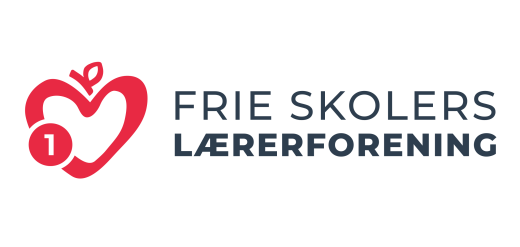 Aalborg, 08.12-2020Ordinært KredsbestyrelsesmødePå Scandic Aalborg Øst, Hadsundvej 200, 9220 Aalborg ØTirsdag den 8. december 2020 kl. 15-18Til stede: Mette Saabye (MS), Allan Simonsen (AS), Sanne Stentoft (SS) og Lars Holm Jensen (LH).ReferatFormaliaVelkomst samt godkendelse af referat og dagsorden
Referat samt dagsorden godkendt. Ordstyrer: ASReferent: SSBeslutningsprotokolInfopunkter - skriftligt:Kredsen siden sidst (BILAG-L)Antal medlemmer i kredsen v/LH
Der er 1228 medlemmer i kreds 1. Nye TR v/LHAftalte møder på skoler v/JA og LH
Rundringning nye medlemmer og nye TR (BILAG-L)
Fordeling ifølge bilag.Politik:HB-dagsorden (BILAG-L)
Diskussion om hvordan man kan højde trivslen blandt tillidsrepræsentanterne.
Det ville være godt, hvis skoleforeningerne kunne inddrages i informationsmateriale, der kunne beskrive TRs rolle for både ledere og TRere. Supervision af TR – også de, der har haft rollen i flere år. Fokus på, hvordan man bevarer sig selv i spændingsfeltet som TR.Udvikling i kredsen:Indstilling om mødeaftale ifm. lønaftaler (på skoler uden TR) (BILAG-L)
Det er en fordel, når kredsen kan komme ud på skoler, når der er indgået en lønaftale. 
Når sekretariatet har forhandlet en lønaftale, vil vi gerne have sekretariatet til at formidle en kontakt til skolens lærere, så vi kan komme ud og fortælle om FSL. 
LH tager sagen med videre til HB.AMR-ansvarlig i kredsen (BILAG-L)
Diskussion om, hvordan vi får fat i AMR i kredsen. Der er temadage i Hornstrup, hvor AMR, TR og lederne kan deltage. Det vil være godt at få samlet AMR enten her eller til et af arrangementerne på Hornstrup. 
AMR kan inviteres til at deltage i et relevant emne på TR-træf eller et arrangement til efteråret. MS kontakter sekretariatet for at høre om tilbud til AMR.Diverse medlemsarrangementer - forår 2021 (3 BILAG-L)Lærer i tilgængelighedens tidsalder
Afholdes, når vi kan komme til det i forhold til Covid19.Seniormøde
Afholdes, når vi kan komme til det i forhold til Covid19.Medlemsmøde om loyalitet 
Vil vi gerne have afholdt til efteråret, hvis COvid19 tillader det.Indhold TR-træf / kollegial sparring (drøftelse)
Arbejdstidsopgørelse; hvordan får vi den og krav til den. Hvordan får jeg de sidste med i flokken på skolen? Hvordan sikrer jeg kollegial opbakning. TR som linedanser – rollen i spændingsfeltet mellem ledere og kolleger. Kan man få supervision? Hvad fylder for TR lige nu? Hvordan er arbejdstidsopgørelsen i forbindelse med Corona-nedlukningen? Lokalaftaler på efterskolerne? Kredsens beretning GF – emner (drøftelse)Ideer til beretningen – udover LH’s noter – hjemmesiden skal nævnes, parallel til folkeskolens aftale, samarbejde med 
besøg på  læreruddannelsen, nye skoler. Drift:KB mener - forår 2021 (BILAG-L)
Januar – højskoler integreres, marts Coronaåret og maj OK-forhandlinger. Ide 10-klasse en udgift eller investering?Nyhedsbrev fra kredsen december (drøftelse) (BILAG-L)
God jul og godt nytår.Ajour/bladet, arrangementer/nyt fra K1 v/JA
UdgårKredshjemmesiden v/ (evt. BILAG-M)
Hvordan fjerner man Nem-tilmeld fra kredsens hjemmeside, når arrangementer aflyses? 
Der er tilføjet økonomi.Økonomi v/AS (evt. BILAG-A)
Kørselsopgørelser.Evt.KB tirsdag d. 26. januar bliver et fysisk møde kl. 14.45 på Scandic. Kommende mødedatoer:KB: tirsdag d. 26. januar KB: tirsdag d. 23. martsKB: tirsdag d. 4. maj